关于收看湖南省大学生“两学一做”电视知识大赛并投票的通知为营造“两学一做”学习教育浓厚氛围，激发广大党员参学热情，全省教育系统“两学一做”学习教育协调小组正在省属40所高校中组织开展全省大学生“两学一做”电视知识竞赛。我校大学生党员代表队与湘潭大学、湖南农业大学、湖南中医药大学、湖南工业大学等四所学校代表队一起于6月12日（星期日）下午参加了大学第二组的电视知识竞赛。这场竞赛视频将于6月14日（星期二）20:00在湖南教育电视台、湖南教育政务网、湖南教育新闻网进行展播，并于6月14日（星期二）21:00至15日（星期三）24:00开通网络及微信投票。欢迎广大师生收看视频展播，并积极投票。附件：网络及微信投票方案                            党委组织部  校团委                             2016年6月14日附件：网络及微信投票方案一 、 投票通道（一）湖南教育政务网、湖南教育新闻网分别开设本次大赛专题网页，并开通PC端投票通道。湖南教育政务网：http://lxyz.zt.hnedu.cn/湖南教育新闻网：http://news.hnjy.com.cn/（二）湖南教育电视台官方微信开通手机端投票通道。同时，请湖南教育政务网的全省高校微信联盟推介湖南教育电视台官方微信投票通道。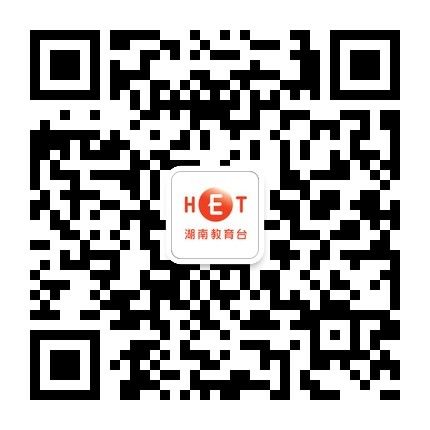 湖南教育电视台官方微信二、投票时间三、投票方式及规则（一）PC端规则：点开页面直接投票。每个IP地址每天只能投一次票，每次投票只能选择一个学校。（二）手机端规则：扫描二维码关注“湖南教育电视台”公众微信号，或直接搜索“湖南教育电视台”公众微信号，在微信平台投票页面选出自己支持的参赛队即可。每个微信号只能投一次票，每次投票只能选择一个学校。初          赛初          赛初          赛初          赛录制日期比赛时间播出时间投票时间6月12日上午：大学一组9:00－10:306月13日20:0013日21:00—14日24:006月12日下午：大学二组（我校所在组）14:30－16:006月14日20:0014日21:00—15日24:006月13日上午：高职一组9:00－10:306月15日20:0015日21:00—16日24:006月13日下午：高职二组14:30－16:006月16日20:0016日21:00—17日24:006月17日上午：学院一组9:00－10:306月17日20:0017日21:00—18日24:006月17日下午：学院二组14:30－16:006月18日20:0018日21:00—19日24:006月18日上午：学院三组9:00－10:306月19日20:0019日21:00—20日24:006月18日下午：学院四组14:30－16:006月20日20:0020日21:00—21日24:00复          赛复          赛复          赛复          赛6月23日下午：第一场复赛14:30－16:006月24日20:0024日21:00—25日24:006月24日下午：第二场复赛14:30－16:006月25日20:0025日21:00—26日24:00决          赛决          赛决          赛决          赛6月28日下午：决赛暨颁奖20:00－21:30现场直播27日12:00—28日20:30